MarasztalóLetelepedést és helyben maradást ösztönző támogatási rendszer humán közszolgáltatásban dolgozóknakPályázati adatlap, nyilatkozatokCsongrád Városi Önkormányzat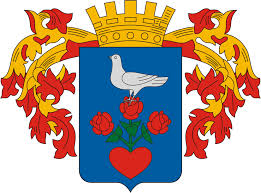 „Tisza-menti virágzás 2”EFOP – 1.5.3-16-2017-00001
2019.MARASZTALÓPályázati adatlapA pályázat elbírálásakor még a következők figyelembevételét kérjük (részletesen a motivációs levélben kell szemléltetni, pl. családi körülmények…):Kelt: ……………………………., 2019. ……….. hó …. nap								___________________________									Pályázó sajátkezű aláírásaA pályázati adatlaphoz mellékelni kell a következő dokumentumokat:aláírt részletes önéletrajzaláírt motivációs levéliskolai végzettséget tanúsító oklevél vagy a tanulmányok folytatásáról szóló, az oktatási intézmény által kiállított igazolás másolatacsongrádi székhelyű vagy telephelyű munkáltatóval megkötött munkaszerződés, kinevezés, megbízási szerződés vagy ezek megkötésére irányuló munkáltatói szándéknyilatkozat, vállalkozói igazolvány másolata nyilatkozat a Csongrád városában végezni kívánt önkéntes munkára tett vállalásról (önkéntes munka végezhető csongrádi székhelyű intézménynél, civil szervezetnél, egyházi intézménynél egyaránt)személyazonosító igazolvány, lakcímét igazoló igazolvány másolatanyilatkozat arról, hogy az EFOP – 1.5.3-16-2017-00001 vagy az EFOP-3.9.2-16-2017-00005 kódszámú projektek keretében szervezett képzések közül minimum 2 db képzésen részt kíván venninyilatkozatkizáró okokróljövedelmi viszonyokra vonatkozó nyilatkozat, illetve azokat igazoló dokumentumok másolatainyilatkozat arról, hogy az ösztönző támogatás kezdetének időpontjától már csongrádi lakcímmel fog rendelkezni. (Nem Csongrádon élő jelentkezők esetében releváns)NYILATKOZATAlulírott, büntetőjogi felelősségem tudatában kijelentem az alábbiakat:Csongrád Városi Önkormányzat EFOP – 1.5.3-16-2017-00001 azonosító számú „Tisza-menti virágzás 2” elnevezésű projektje letelepedést és helyben maradást ösztönző támogatási feltételrendszerét megismertem. Hozzájárulok, hogy a személyes és a kérelemben szereplő adataimat Csongrád Városi Önkormányzat megismerje és az adatok valódiságát ellenőrizhesse. A pályázati adatlap aláírásával hozzájárulok, hogy megadott személyes adataimat a pályázatot kiíró nyilvántartásba vegye és azokat –kizárólag a támogatás lebonyolítása, a támogatásra való jogosultság ellenőrzése, illetve nyertes pályázat esetén a szerződéskötéshez kapcsolódón és ahhoz szükséges mértékben és ideig kezelje, illetve hozzájárulok ahhoz, hogy nyertes pályázóként Csongrád Városi Önkormányzat információs honlapján nevemet közzé tegye. A jelen pályázati adatlap aláírásával kijelentem, hogy a pályázati adatlapban általam feltüntetett, valamint a csatolt mellékletbe szereplő adatok a valóságnak megfelelnek.Tudomásul veszem, hogy amennyiben a pályázatban olyan, a valóságnak nem megfelelő tényt vagy adatot közlök, melyet a benyújtandó igazolások, vagy az Önkormányzat által ellenőrzött adatok nem támasztanak alá, a támogatásra való jogosultságomat elvesztem, az ösztöndíj pályázatokból 3 évre kizárásra kerülök.Vállalom, hogy a támogatási szerződés megkötésének időpontjától számított 3. hónap végéig önálló háztartást vezetek (nem szüleimmel élek)Vállalom, hogy a támogatás folyósítási időszakában, valamint az azt követő 6 hónapban a Támogató kijelölt munkatársának negyedévente lakóingatlanom fenntartásához kapcsolódó rezsiköltségeim pénzügyi teljesítését igazolom.Vállalom, hogy a támogatás folyósítását követő 6. hónap végéig a támogatási szerződésben meghatározott kötelezettségeimet teljesítem.Vállalom, hogy a projekt (EFOP – 1.5.3-16-2017-00001) rendezvényein, programjain, önkéntes fórumain aktívan részt veszek, továbbá egyéb közösségi önkéntes célú tevékenységeket vállalok és az EFOP – 1.5.3-16-2017-00001 vagy az EFOP-3.9.2-16-2017-00005 kódszámú projektek keretében szervezett legalább két képzésen részt veszek. Jelen pályázati adatlap aláírásával tudomásul veszem, hogy amennyiben a támogatás időtartam alatt munkahelyemről elbocsájtanak, foglalkoztatási jogviszonyomat megszüntetik vagy a munkahelyem megszűnik vagy a pályázat során vállalt kötelezettségeimet nem teljesítem a támogatási jogviszony megszüntetésre kerül.Büntetőjogi felelősségem tudatában kijelentem, hogy az általam közölt adatok a valóságnak megfelelnek, egyben tudomásul veszem, hogy az adataimban történt változásokat három napon belül köteles vagyok bejelenteni.Kelt: ……………………………., 2019. ……….. hó …. nap								___________________________									Pályázó sajátkezű aláírásaNyilatkozat mintákNYILATKOZATJÖVEDELMI KÖRÜLMÉNYEKRE VONATKOZÓANSzemélyi adatok 1. Név:…………………………………………………………2. Születési név: ……………………………………………..3. Anyja lánykori neve: ………………………………………4. Születési hely és idő: ……………………………………..5. Lakcím: …………………………………………………….6. Támogatást igénylővel egy háztartásban élő közeli hozzátartozók száma: ……....… fő. 7. A 6. pontban szereplő közeli hozzátartozók neve:   a) ...............................................   b) ...............................................   c) ...............................................   d) ...............................................   e) ...............................................   f) ...............................................   g) ............................................... B) Jövedelmi adatok / Forintban / A pályázó nettó jövedelme:  ………………………… Ft/hó. Büntetőjogi felelősségem tudatában kijelentem, hogy a NYILATKOZAT-ban közölt adatok a valóságnak megfelelnek. Kelt: ……………………………., 2019. ……….. hó …. nap………………………………………………pályázó sajátkezű, aláírásaMunkáltatói IgazolásMunkáltató adatai:Munkáltató megnevezése: 		Székhely:	  Adószám:		Képviselő:Fő tevékenységi köre:köznevelésegészségügyközigazgatásközművelődésszociális tevékenységegyéb: …………………………………….Munkáltató áll-e csődeljárás, felszámolás vagy végelszámolás alatt?  igenKijelentem, hogy az általam képviselt Munkáltató, jelen igazolás kiállításának időpontjában nem áll csődeljárás vagy felszámolás alatt.Munkavállaló adatai:Munkavállaló családi és utóneve: 	Anyja neve:Születési hely és idő: 	Munkavállaó lakcíme:	Adóazonosító: 	TAJ szám: Munkavállaló első munkahelye?igennem	Foglalkozása:felsővezetőközépvezetőegyéb szellemi alkalmazottfizikai alkalmazottMunkaviszony jellege:határozatlan időre szólóhatározott időre szóló, lejárata: ……………………….Hosszabbított?igennemFelmondás/fegyelmi eljárás alatt áll-e?igennemJelenlegi munkaviszony kezdete: ………………………………….Próbaidő alatt áll-e?igennemMunkavállaló tulajdoni hányada a vállalkozásban: _______%Előző munkáltató neve: …………………………………………………Előző munkaviszony kezdete:…………………………………………Előző munkaviszony vége:…………………………………………………………………….., mint a Munkáltató cégjegyzésre jogosult képviselője kijelentem, hogy fent nevezett Munkavállalót …………………….. napjától munkaviszony keretében ……………. munkakörben foglalkoztatjuk.Jövedelmi adatok (nettó-Bruttó jövedelmek)Foglalkoztatása:heti_____ órában történik. Besorolás havi nettó munkabér (pótlék nélkül): ____________________________Ft.Besorolás havi bruttó munkabér (pótlék nélkül):____________________________Ft.Egyéb rendszeres nettó havi jövedelme (pótlék, túlóra, stb.):___________________Ft.Egyéb rendszeres bruttó havi jövedelme (pótlék, túlóra, stb.):__________________ Ft.Jelenleg táppénzen van?igen   	Ha igen, mióta? ________.nemMunkabérét levonás, letiltás nem terheli. igen   	nemUtolsó 3 havi kifizetett nettó jövedelem átlaga: ………………………………………....Ft, azaz ______________________________________Forint.Cafeteria nettó összege:………………………………………...Ft, azaz ______________________________________Forint.Időszak: …………………………….Formája:Étkezési utalványInternetutalvány:EgészségpénztárLakáscélú hitel törlesztéseNyugdíjpénztárNettó jövedelmet terhelő levonás:a.) __________________________miatt  _____________________-ig havi___________________Ft.b.) __________________________miatt  _____________________-ig havi___________________Ft.Alulírott, mint az igazolás kiállításáért felelős személy az adatok valódiságát bűntetőjogi felelősségem tudatában tanúsítom. Valótlan tartalmú munkáltatói igazolás benyújtása a Büntető törvénykönyvről szóló 2012. évi C. törvény 345. §-a szerinti hamis magánokirat felhasználás vétségét valósítja meg.Név:………………………………………………..………………Beosztás:………………………………………..………………Telefonszám: …………………. mellék:………………….Kelt: ……………………………., 2019. ……….. hó …. nap		………………..…………………………..........	Munkáltató cégszerű aláírásaNYILATKOZATKIZÁRÓ OKOKRÓLAlulírottNév:Születési név:Anyja lánykori neve:Születési hely és idő:Lakcím:Az EFOP – 1.5.3-16-2017-00001 azonosító számú, „Tisza-menti virágzás 2” című projekt letelepedést és helyben maradást ösztönző támogatási rendszerének pályázatával kapcsolatban nyilatkozom, hogy:Csongrád Városi Önkormányzat vezető tisztségviselőivel nem állok a Ptk. 8:1. (1) bekezdés I. pontja alapján közeli hozzátartozói viszonyban.A pályázati eljárást lefolytató Csongrád Városi Önkormányzathoz kapcsolódó bizottság tagjának nem vagyok közeli hozzátartozói hozzátartozója a Ptk. 8:1. § (1) bekezdés 1. pontja alapján.  Kelt: ……………………………., 2019. ……….. hó …. nap________________________________pályázó saját kezű aláírásaNYILATKOZATPÁLYÁZAT KERETÉBEN MEGVALÓSULÓ PROGRAMOKON VALÓ RÉSZVÉTELI SZÁNDÉKRÓLAlulírottNév:Születési név:Anyja lánykori neve:Születési hely és idő:Lakcím:Az EFOP – 1.5.3-16-2017-00001 azonosító számú, „Tisza-menti virágzás 2” című projekt letelepedés és munkavállalást ösztönző támogatási rendszerének pályázatával kapcsolatban nyilatkozom:Részt kívánok venni az alábbi képzéseken, rendezvényeken.Képzések (legalább 2 db képzés választása kötelező)Szenvedélybetegségekkel kapcsolatos helyzetek megoldása a család-rendszerszemlélet alapjánA munkatársi együttműködés fejlesztése teamszupervízió keretébenA közösségfejlesztés alapjaiIfjúsági közösségszervezésInterkulturális mediációSzámítástechnikai felhasználói ismeretekProjekttervezési és vezetési ismeretekSeniorok aktivizálásának és tanulásának útjai a társadalombanRendezvények (kiválasztás nem kötelező, több rendezvény is választható)EgészségnapÉletmódváltó, prevenciós programokSportválasztóKisközösségi programokRendszeres testmozgásGenerációk együttműködéseKelt: ……., 2019. ……….. hó …. nap___________________pályázó aláírásaMOTIVÁCIÓS LEVÉLTisztelt Pályázó!Az EFOP – 1.5.3-16-2017-00001 azonosító számú, „Tisza-menti virágzás  2” című projekt keretében meghirdetett letelepedést és helyben maradást  ösztönző támogatási rendszer pályázati felhívása alapján a benyújtandó pályázati dokumentáció része az Ön által elkészített Motivációs levél. Kérjük, hogy átgondoltan készítse el ezt a pályázati mellékletet, mivel ez a szakmai értékelés egyik meghatározó dokumentuma.A motivációs levél elkészítésénél kérem gondoljon az alábbiakra is:Az értékelők számára derüljön ki, hogy milyen céljai és tervei vannak, melyek miatt kötődik Csongrád városához. E szöveges részből ki kell derülnie, miért akar itt élni, milyen időtávra tudja tervezni az életvitelszerű tartózkodást a városban. Amennyiben valamilyen szempontból hátrányos helyzetűnek, állapotúnak gondolja magát vagy a környezetét, körülményeit, részletezze a motivációs levélben.  Kérem, hogy adjon információt az ön által eddig végzett közösségi munkáról, amennyiben végzett a pályázat benyújtásáig ilyen tevékenységet. Amennyiben nem végzett, úgy a jövőbeni, a támogatás időtartama alatti közösségi tevékenységeit ismertesse röviden (a helyi közösségi munkát mely területen vagy területeken szeretné elvégezni, mekkora havi óraszámban, egyezően a pontozási szempontrendszerben leírtakkal).E dokumentum maximális terjedelme 3 A/4 oldal. A javasolt betűtípus: Times New Roman, a javasolt betűméret: 12., sorköz: 1,5 Kérjük az elkészített Motivációs levelet lássa el dátummal és írja alá, ezek hiányában a dokumentum hiánypótlásra kerül.1. számú mellékletHUMÁN SZOLGÁLTATÁSI ÁGAZATOK MEGHATÁROZÁSAPályázó neveSzületési neveSzületési helye, idejeAdószámaTAJ számaAnyja születési neveÁllandó/ideiglenes lakcíme és bejelentkezés idejeTartózkodási helye (amennyiben nem egyezik meg az állandó lakcímmel) és bejelentkezés idejeMilyen jogcímen lakik a jelenlegi ingatlanban(pl.: szívességi lakáshasználó, családtag, bérlő, vagy egyéb)Vállalom, hogy a támogatási szerződés megkötését követő 3 hónapon belül önálló háztartást létesítek (a megfelelő aláhúzandó)          igen                                 nem                         nem releváns         igen                                 nem                         nem releváns         igen                                 nem                         nem relevánsMunkahelye és a jogviszony kezdeteMunkaviszony időtartama (aláhúzandó vagy egyértelműen jelölendő)munkaszerződése határozatlan időtartamúmunkaszerződése határozatlan időtartamúmunkaszerződése határozatlan időtartamúMunkaviszony időtartama (aláhúzandó vagy egyértelműen jelölendő)munkaszerződése határozott időtartamú, minimum 2 évre szólómunkaszerződése határozott időtartamú, minimum 2 évre szólómunkaszerződése határozott időtartamú, minimum 2 évre szólóMunkaviszony időtartama (aláhúzandó vagy egyértelműen jelölendő)munkaszerződése határozott időtartamú, minimum 1 évre szólómunkaszerződése határozott időtartamú, minimum 1 évre szólómunkaszerződése határozott időtartamú, minimum 1 évre szólóMunkaviszony időtartama (aláhúzandó vagy egyértelműen jelölendő)munkaszerződése határozott 1 évnél kevesebb időtartamra szólómunkaszerződése határozott 1 évnél kevesebb időtartamra szólómunkaszerződése határozott 1 évnél kevesebb időtartamra szólóMunkaviszony időtartama (aláhúzandó vagy egyértelműen jelölendő)legalább 2 éve egyéni vállalkozói tevékenységet végezlegalább 2 éve egyéni vállalkozói tevékenységet végezlegalább 2 éve egyéni vállalkozói tevékenységet végezMunkaviszony időtartama (aláhúzandó vagy egyértelműen jelölendő)munkáltatói szándéknyilatkozattal rendelkezik határozatlan időtartamú foglalkoztatásra vonatkozóanmunkáltatói szándéknyilatkozattal rendelkezik határozatlan időtartamú foglalkoztatásra vonatkozóanmunkáltatói szándéknyilatkozattal rendelkezik határozatlan időtartamú foglalkoztatásra vonatkozóanCsaládi állapotaTelefonos és e-mail elérhetőségeIskolai végzettség(ek), megszerzett szakképzettség(ek) (intézmény, szak, szakma megjelölésével)Támogatói döntést követően önkéntes munkát végez Csongrád városában(aláhúzandó vagy egyértelműen megjelölendő)40 óra30 óra20 óra Jövedelmek típusaiKérelmező nettó jövedelme1)Munkaviszonyból és más foglalkoztatási jogviszonyból származó jövedelem Ebből: közfoglalkoztatásból származó 2. Társas és egyéni vállalkozásból, őstermelői, illetveszellemi és más önálló tevékenységből származó jövedelem3. táppénz, gyermekgondozási támogatások4. Nyugellátás, és egyéb nyugdíjszerű rendszeres szociális ellátások 5. Önkormányzat és munkaügyi szervek által folyósított ellátások 6. Egyéb jövedelem                   7. Összes jövedelem                   Utolsó 3 havi kifizetett jövedelemUtolsó 3 havi kifizetett jövedelemUtolsó 3 havi kifizetett jövedelemUtolsó 3 havi kifizetett jövedelemKifizetett nettó munkabérFtIdőszak:Kifizetett nettó munkabérFtIdőszak:Kifizetett nettó munkabérFtIdőszak:SorszámHumán szolgáltatási ágazatok1.Köznevelés2.Egészségügy3.Közművelődés4.Közigazgatás5.Szociális szakterület6.Egyéb humán szolgáltatási ágazat